	О внесении изменений в решениеСобрания депутатов Питишевскогосельского поселения «О бюджетеПитишевского сельского поселенияАликовского района Чувашской Республики на 2019 год и на плановый период 2020 и 2021 годов»     1.Внести в решение Собрания депутатов Питишевского сельского поселения от 21.12.2018г. № 120 «О бюджете Питишевского сельского поселения Аликовского района Чувашской Республики на 2019 год и на плановый период 2020 и 2021 годов» следующие изменения:в статье 1 пункт 1.1  изложить в следующей редакции:           «1.1.Утвердить основные характеристики бюджета Питишевского сельского поселения Аликовского района Чувашской Республики на 2018 год:   прогнозируемый общий объем доходов бюджета Питишевского сельского поселения Аликовского района Чувашской Республики в сумме 3 667,93 (увеличение 74,00) тыс. рублей, в том числе объем безвозмездных поступлений в сумме 2 723,33 (увеличение на 74,00) тыс. рублей,  из них объем межбюджетных трансфертов, получаемых  из бюджета Аликовского района Чувашской Республики 2 723,33 (увеличение на 74,00) тыс. рублей;    общий объем расходов бюджета Питишевского сельского поселения Аликовского района Чувашской Республики в сумме  4 315,78 (увеличение на 221,07) тыс. рублей;   предельный объем муниципального долга Питишевского сельского поселения Аликовского района Чувашской Республики в сумме 0,0  рублей;   верхний предел муниципального долга Питишевского сельского поселения Аликовского района Чувашской Республики на 1 января 2019 года в сумме 0,0  рублей;   прогнозируемый дефицит  бюджета Питишевского сельского поселения Аликовского района Чувашской Республики в сумме 648,85 тыс. рублей»;в статье 5:в абзаце втором слова «приложению 4» заменить словами «приложениям 4, 4.1,4.2»;в статье  6:в пункте 6.1:  в абзаце «а» слова «приложению 6» заменить словами «приложениям 6, 6.1,6.2»;  в абзаце «в» слова «приложению 8» заменить словами «приложениям 8, 8.1,8.2»;  в абзаце «д» слова «приложению 10» заменить словами «приложениям 10, 10.1,10.2»; дополнить приложением 4.2 следующего содержания:«Приложение 4.2к решению Собрания депутатовПитишевского сельского поселения "О бюджете Питишевского сельского поселения Аликовского района Чувашской Республики на 2019 год и на плановый период 2020 и 2021 годов»ИЗМЕНЕНИЕпрогнозируемых доходов бюджета Питишевского сельского поселения Аликовского района Чувашской Республики на 2019 год, предусмотренных приложением 4 к решению Собрания депутатов «О бюджете Питишевского сельского поселения Аликовского района Чувашской Республики на 2019 год и на плановый период 2020 и 2021 годов»                                                                                                                                                                (рублей)дополнить приложением 6.2 следующего содержания:«Приложение 6.2к решению Собрания депутатовПитишевского сельского поселения  "О бюджете Питишевского сельского поселения Аликовского района Чувашской Республики на 2019год и на плановый период 2020 и 2021 годов »ИЗМЕНЕНИЕ
распределения бюджетных ассигнований по разделам, подразделам, целевым статьям (муниципальным программам Аликовского района и непрограммным направлениям деятельности) и группам видов расходов классификации расходов бюджета Питишевского сельского поселения Аликовского района Чувашской Республики на 2019 год, предусмотренного приложением 6 к решению Собрания депутатов Питишевского сельского поселения «О бюджете Питишевского сельского поселения Аликовского района Чувашской Республики на 2019 год и на плановый период 2020 и 2021 годов»                                                                                                              (рублей)6)  дополнить приложением 8.2 следующего содержания:«Приложение 8.2к Решению Собрания депутатовПитишевского сельского поселения "О бюджете  Питишевского сельского поселения Аликовского района Чувашской Республики на 2019 год и на плановый период 2020 и 2021 годов»ИЗМЕНЕНИЕраспределения бюджетных ассигнований по разделам, подразделам, целевым статьям (муниципальным программам Аликовского района и непрограммным направлениям деятельности) и группам видов расходов классификации расходов бюджета Питишевского сельского поселения  Аликовского района Чувашской Республики на 2019 год, предусмотренного приложением 8 к решению Собрания депутатов Питишевского сельского поселения Аликовского района О бюджете Питишевского сельского поселения  Аликовского района Чувашской Республики на 2019 год и на плановый период 2020 и 2021 годов(рублей)7) дополнить приложением 10.2 следующего содержания:«Приложение 10.2к Решению Собрания депутатовПитишевского сельского поселения  "О бюджете Питишевского сельского поселения Аликовского района Чувашской Республики на 2019 год и на плановый период 2020 и 2021 годов»ИЗМЕНЕНИЕведомственной структуры расходовбюджета Питишевского сельского поселения  Аликовского района Чувашской Республики на 2019 год, предусмотренной приложением 10 к решению Собрания депутатов О бюджете Питишевского сельского поселения  Аликовского района Чувашской Республики на 2019 год и на плановый период 2020 и 2021 годов(рублей)8) дополнить приложением 12.2 следующего содержания:«Приложение 12.2к Решению Собрания депутатовПитишевского сельского поселения  "О бюджете Питишевского сельского поселения Аликовского района Чувашской Республики на 2019 год и на плановый период 2020 и 2021 годов»
Источникифинансирования дефицита бюджета Питишевского сельского поселения на 2019 год                                                                                                                                               9) Настоящее решение вступает в силу со дня его официального опубликования.Председатель Собрания депутатовПитишевского сельского поселения                                                А.Г.Фирсова     Глава Питишевскогосельского поселения                                                                          А.Ю.Гаврилова                                 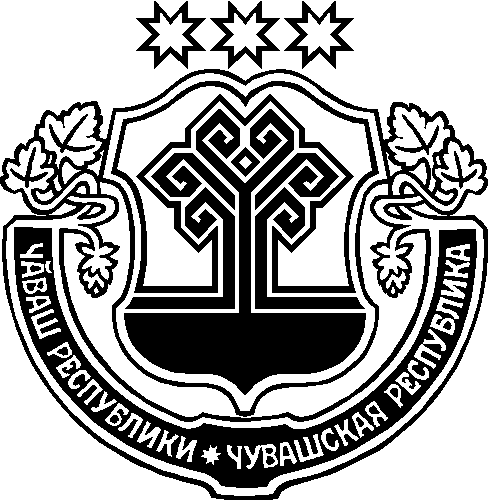 Коды бюджетной классификацииНаименование доходовСумма
увеличение(+), уменьшение (-)108040200110001102 900,0010804020101000110-2 900,0020000000000000000БЕЗВОЗМЕЗДНЫЕ ПОСТУПЛЕНИЯ74 000,0020200000000000000БЕЗВОЗМЕЗДНЫЕ ПОСТУПЛЕНИЯ ОТ ДРУГИХ БЮДЖЕТОВ БЮДЖЕТНОЙ СИСТЕМЫ РОССИЙСКОЙ ФЕДЕРАЦИИ-85 850,0020220000000000150Субсидии бюджетам бюджетной системы Российской Федерации (межбюджетные субсидии)-85 850,0020229999000000150Прочие субсидии-85 850,0020229999100000150Прочие субсидии бюджетам сельских поселений-85 850,0020700000000000000ПРОЧИЕ БЕЗВОЗМЕЗДНЫЕ ПОСТУПЛЕНИЯ159 850,0020705030100000150Прочие безвозмездные поступления в бюджеты сельских поселений159 850,00ВСЕГО ДОХОДОВ74 000,00НаименованиеРазделПодразделЦелевая статья (муниципальные программы и непрограммные направления деятельностиГруппа вида расходовСумма
увеличение(+)/уменьшение(-)123456Всего:221 066,00ОБЩЕГОСУДАРСТВЕННЫЕ ВОПРОСЫ012 156,00Функционирование Правительства Российской Федерации, высших исполнительных органов государственной власти субъектов Российской Федерации, местных администраций0104-2 607,00Муниципальная программа "Развитие потенциала муниципального управления"0104Ч500000000-2 607,00Обеспечение реализации государственной программы Чувашской Республики "Развитие потенциала государственного управления"0104Ч5Э0000000-2 607,00Основное мероприятие "Общепрограммные расходы"0104Ч5Э0100000-2 607,00Обеспечение функций муниципальных органов0104Ч5Э0100200-2 607,00Закупка товаров, работ и услуг для обеспечения государственных (муниципальных) нужд0104Ч5Э0100200200-3 007,00Иные закупки товаров, работ и услуг для обеспечения государственных (муниципальных) нужд0104Ч5Э0100200240-3 007,00Иные бюджетные ассигнования0104Ч5Э0100200800400,00Уплата налогов, сборов и иных платежей0104Ч5Э0100200850400,00Другие общегосударственные вопросы01134 763,00Муниципальная программа "Развитие земельных и имущественных отношений"0113A40000000062 368,00Подпрограмма "Управление муниципальным имуществом" муниципальной программы "Развитие земельных и имущественных отношений"0113A41000000062 368,00Основное мероприятие "Создание условий для максимального вовлечения в хозяйственный оборот муниципального имущества, в том числе земельных участков"0113A41020000062 368,00Обеспечение реализации полномочий по техническому учету, технической инвентаризации и определению кадастровой стоимости объектов недвижимости, а также мониторингу и обработке данных рынка недвижимости0113A4102761201 861,00Закупка товаров, работ и услуг для обеспечения государственных (муниципальных) нужд0113A4102761202001 861,00Иные закупки товаров, работ и услуг для обеспечения государственных (муниципальных) нужд0113A4102761202401 861,00Проведение землеустроительных (кадастровых) работ по земельным участкам, находящимся в собственности муниципального образования, и внесение сведений в кадастр недвижимости0113A41027759060 507,00Закупка товаров, работ и услуг для обеспечения государственных (муниципальных) нужд0113A41027759020060 507,00Иные закупки товаров, работ и услуг для обеспечения государственных (муниципальных) нужд0113A41027759024060 507,00Муниципальная программа "Развитие земельных и имущественных отношений"0113А400000000-4 000,00Подпрограмма "Управление муниципальным имуществом" муниципальной программы "Развитие земельных и имущественных отношений"0113А410000000-4 000,00Основное мероприятие "Создание условий для максимального вовлечения в хозяйственный оборот муниципального имущества, в том числе земельных участков"0113А410200000-4 000,00Проведение землеустроительных (кадастровых) работ по земельным участкам, находящимся в собственности муниципального образования, и внесение сведений в кадастр недвижимости0113А410277590-4 000,00Закупка товаров, работ и услуг для обеспечения государственных (муниципальных) нужд0113А410277590200-4 000,00Иные закупки товаров, работ и услуг для обеспечения государственных (муниципальных) нужд0113А410277590240-4 000,00Государственная программа Чувашской Республики "Развитие строительного комплекса и архитектуры"0113Ч900000000-53 605,00Подпрограмма "Градостроительная деятельность в Чувашской Республике" государственной программы Чувашской Республики "Развитие строительного комплекса и архитектуры"0113Ч910000000-53 605,00Основное мероприятие "Основное развитие территорий Чувашской Республики, в том числе городских округов, сельских и городских поселений, в виде территориального планирования, градостроительного зонирования, планировки территории, архитектурно-строительног0113Ч910100000-53 605,00Актуализация документов территориального планирования с использованием цифровой картографической основы и внесение изменений в правила землепользования и застройки0113Ч910173020-53 605,00Закупка товаров, работ и услуг для обеспечения государственных (муниципальных) нужд0113Ч910173020200-53 605,00Иные закупки товаров, работ и услуг для обеспечения государственных (муниципальных) нужд0113Ч910173020240-53 605,00НАЦИОНАЛЬНАЯ БЕЗОПАСНОСТЬ И ПРАВООХРАНИТЕЛЬНАЯ ДЕЯТЕЛЬНОСТЬ03-4 000,00Обеспечение пожарной безопасности0310-4 000,00Муниципальная программа "Повышение безопасности жизнедеятельности населения и территорий Чувашской Республики"0310Ц800000000-4 000,00Подпрограмма "Защита населения и территорий от чрезвычайных ситуаций природного и техногенного характера, обеспечение пожарной безопасности и безопасности населения на водных объектах на территории Чувашской Республики" муниципальной программы "Повышение0310Ц810000000-4 000,00Основное мероприятие "Развитие гражданской обороны, повышение уровня готовности территориальной подсистемы Чувашской Республики единой государственной системы предупреждения и ликвидации чрезвычайных ситуаций к оперативному реагированию на чрезвычайные с0310Ц810400000-4 000,00Мероприятия по обеспечению пожарной безопасности муниципальных объектов0310Ц810470280-4 000,00Закупка товаров, работ и услуг для обеспечения государственных (муниципальных) нужд0310Ц810470280200-4 000,00Иные закупки товаров, работ и услуг для обеспечения государственных (муниципальных) нужд0310Ц810470280240-4 000,00НАЦИОНАЛЬНАЯ ЭКОНОМИКА04-63 750,00Дорожное хозяйство (дорожные фонды)0409-63 750,00Муниципальная программа "Развитие сельского хозяйства и регулирование рынка сельскохозяйственной продукции, сырья и продовольствия"0409Ц900000000-63 750,00Подпрограмма "Устойчивое развитие сельских территорий Чувашской Республики" муниципальной программы "Развитие сельского хозяйства и регулирование рынка сельскохозяйственной продукции, сырья и продовольствия "0409Ц990000000-63 750,00Основное мероприятие "Комплексное обустройство населенных пунктов, расположенных в сельской местности, объектами социальной и инженерной инфраструктуры, а также строительство и реконструкция автомобильных дорог"0409Ц990200000-63 750,00Реализация проектов развития общественной инфраструктуры, основанных на местных инициативах0409Ц9902S6570-63 750,00Закупка товаров, работ и услуг для обеспечения государственных (муниципальных) нужд0409Ц9902S6570200-63 750,00Иные закупки товаров, работ и услуг для обеспечения государственных (муниципальных) нужд0409Ц9902S6570240-63 750,00ЖИЛИЩНО-КОММУНАЛЬНОЕ ХОЗЯЙСТВО05292 521,03Коммунальное хозяйство0502120 826,00Муниципальная программа "Модернизация и развитие сферы жилищно-коммунального хозяйства"0502A100000000465 466,00Подпрограмма "Модернизация коммунальной инфраструктуры на территории Чувашской Республики" государственной программы Чувашской Республики "Модернизация и развитие сферы жилищно-коммунального хозяйства"0502A110000000465 466,00Основное мероприятие "Обеспечение качества жилищно-коммунальных услуг"0502A110100000465 466,00Осуществление функций по использованию объектов коммунального хозяйства муниципальных образований, содержание объектов коммунального хозяйства0502A110170230465 466,00Закупка товаров, работ и услуг для обеспечения государственных (муниципальных) нужд0502A110170230200465 466,00Иные закупки товаров, работ и услуг для обеспечения государственных (муниципальных) нужд0502A110170230240465 466,00Муниципальная программа "Модернизация и развитие сферы жилищно-коммунального хозяйства"0502А100000000-306 300,00Подпрограмма "Модернизация коммунальной инфраструктуры на территории Чувашской Республики" государственной программы Чувашской Республики "Модернизация и развитие сферы жилищно-коммунального хозяйства"0502А110000000-306 300,00Основное мероприятие "Обеспечение качества жилищно-коммунальных услуг"0502А110100000-306 300,00Осуществление функций по использованию объектов коммунального хозяйства муниципальных образований, содержание объектов коммунального хозяйства0502А110170230-306 300,00Закупка товаров, работ и услуг для обеспечения государственных (муниципальных) нужд0502А110170230200-306 300,00Иные закупки товаров, работ и услуг для обеспечения государственных (муниципальных) нужд0502А110170230240-306 300,00Муниципальная программа "Развитие сельского хозяйства и регулирование рынка сельскохозяйственной продукции, сырья и продовольствия"0502Ц900000000-38 340,00Подпрограмма "Устойчивое развитие сельских территорий Чувашской Республики" муниципальной программы "Развитие сельского хозяйства и регулирование рынка сельскохозяйственной продукции, сырья и продовольствия "0502Ц990000000-38 340,00Основное мероприятие "Комплексное обустройство населенных пунктов, расположенных в сельской местности, объектами социальной и инженерной инфраструктуры, а также строительство и реконструкция автомобильных дорог"0502Ц990200000-38 340,00Реализация проектов развития общественной инфраструктуры, основанных на местных инициативах0502Ц9902S6570-38 340,00Закупка товаров, работ и услуг для обеспечения государственных (муниципальных) нужд0502Ц9902S6570200-38 340,00Иные закупки товаров, работ и услуг для обеспечения государственных (муниципальных) нужд0502Ц9902S6570240-38 340,00Благоустройство0503171 695,03Муниципальная программа "Формирование современной городской среды на территории Чувашской Республики"0503A500000000189 132,00Подпрограмма "Благоустройство дворовых и общественных территорий" муниципальной программы "Формирование современной городской среды на территории Чувашской Республики"0503A510000000189 132,00Основное мероприятие "Содействие благоустройству населенных пунктов Чувашской Республики"0503A510200000189 132,00Уличное освещение0503A510277400189 132,00Закупка товаров, работ и услуг для обеспечения государственных (муниципальных) нужд0503A510277400200189 132,00Иные закупки товаров, работ и услуг для обеспечения государственных (муниципальных) нужд0503A510277400240189 132,00Муниципальная программа "Формирование современной городской среды на территории Чувашской Республики"0503А500000000-189 132,00Подпрограмма "Благоустройство дворовых и общественных территорий" муниципальной программы "Формирование современной городской среды на территории Чувашской Республики"0503А510000000-189 132,00Основное мероприятие "Содействие благоустройству населенных пунктов Чувашской Республики"0503А510200000-189 132,00Уличное освещение0503А510277400-189 132,00Закупка товаров, работ и услуг для обеспечения государственных (муниципальных) нужд0503А510277400200-189 132,00Иные закупки товаров, работ и услуг для обеспечения государственных (муниципальных) нужд0503А510277400240-189 132,00Муниципальная программа "Развитие сельского хозяйства и регулирование рынка сельскохозяйственной продукции, сырья и продовольствия"0503Ц900000000171 695,03Подпрограмма "Устойчивое развитие сельских территорий Чувашской Республики" муниципальной программы "Развитие сельского хозяйства и регулирование рынка сельскохозяйственной продукции, сырья и продовольствия "0503Ц990000000171 695,03Основное мероприятие "Комплексное обустройство населенных пунктов, расположенных в сельской местности, объектами социальной и инженерной инфраструктуры, а также строительство и реконструкция автомобильных дорог"0503Ц990200000171 695,03Реализация проектов развития общественной инфраструктуры, основанных на местных инициативах0503Ц9902S6570171 695,03Закупка товаров, работ и услуг для обеспечения государственных (муниципальных) нужд0503Ц9902S6570200171 695,03Иные закупки товаров, работ и услуг для обеспечения государственных (муниципальных) нужд0503Ц9902S6570240171 695,03КУЛЬТУРА, КИНЕМАТОГРАФИЯ080,00Культура08010,00Муниципальная программа "Развитие культуры и туризма"0801Ц4000000000,00Подпрограмма "Развитие культуры в Чувашской Республике" муниципальной программы "Развитие культуры и туризма"0801Ц4100000000,00Основное мероприятие "Сохранение и развитие народного творчества"0801Ц4107000000,00Обеспечение деятельности государственных учреждений культурно-досугового типа и народного творчества0801Ц41077A39086 000,00Закупка товаров, работ и услуг для обеспечения государственных (муниципальных) нужд0801Ц41077A39020086 000,00Иные закупки товаров, работ и услуг для обеспечения государственных (муниципальных) нужд0801Ц41077A39024086 000,00Обеспечение деятельности государственных учреждений культурно-досугового типа и народного творчества0801Ц41077А390-86 000,00Закупка товаров, работ и услуг для обеспечения государственных (муниципальных) нужд0801Ц41077А390200-86 000,00Иные закупки товаров, работ и услуг для обеспечения государственных (муниципальных) нужд0801Ц41077А390240-86 000,00ФИЗИЧЕСКАЯ КУЛЬТУРА И СПОРТ11-5 861,03Массовый спорт1102-5 861,03Муниципальная программа "Развитие физической культуры и спорта"1102Ц500000000-5 861,03Подпрограмма "Развитие физической культуры и массового спорта" муниципальной программы "Развитие физической культуры и спорта"1102Ц510000000-5 861,03Основное мероприятие "Физкультурно-оздоровительная и спортивно-массовая работа с населением"1102Ц510100000-5 861,03Организация и проведение официальных физкультурных мероприятий1102Ц510171390-5 861,03Закупка товаров, работ и услуг для обеспечения государственных (муниципальных) нужд1102Ц510171390200-5 861,03Иные закупки товаров, работ и услуг для обеспечения государственных (муниципальных) нужд1102Ц510171390240-5 861,03НаименованиеЦелевая статья (муниципальные программы и непрограммные направления деятельностиГруппа вида расходовРазделСумма
увеличение(+)/уменьшение(-)Сумма1234567Всего:221 066,001Муниципальная программа "Модернизация и развитие сферы жилищно-коммунального хозяйства"A100000000465 466,001.1Подпрограмма "Модернизация коммунальной инфраструктуры на территории Чувашской Республики" государственной программы Чувашской Республики "Модернизация и развитие сферы жилищно-коммунального хозяйства"A110000000465 466,00Основное мероприятие "Обеспечение качества жилищно-коммунальных услуг"A110100000465 466,00Осуществление функций по использованию объектов коммунального хозяйства муниципальных образований, содержание объектов коммунального хозяйстваA110170230465 466,00Закупка товаров, работ и услуг для обеспечения государственных (муниципальных) нуждA110170230200465 466,00Иные закупки товаров, работ и услуг для обеспечения государственных (муниципальных) нуждA110170230240465 466,00ЖИЛИЩНО-КОММУНАЛЬНОЕ ХОЗЯЙСТВОA11017023024005465 466,00Коммунальное хозяйствоA1101702302400502465 466,002Муниципальная программа "Развитие земельных и имущественных отношений"A40000000062 368,002.1Подпрограмма "Управление муниципальным имуществом" муниципальной программы "Развитие земельных и имущественных отношений"A41000000062 368,00Основное мероприятие "Создание условий для максимального вовлечения в хозяйственный оборот муниципального имущества, в том числе земельных участков"A41020000062 368,00Обеспечение реализации полномочий по техническому учету, технической инвентаризации и определению кадастровой стоимости объектов недвижимости, а также мониторингу и обработке данных рынка недвижимостиA4102761201 861,00Закупка товаров, работ и услуг для обеспечения государственных (муниципальных) нуждA4102761202001 861,00Иные закупки товаров, работ и услуг для обеспечения государственных (муниципальных) нуждA4102761202401 861,00ОБЩЕГОСУДАРСТВЕННЫЕ ВОПРОСЫA410276120240011 861,00Другие общегосударственные вопросыA41027612024001131 861,00Проведение землеустроительных (кадастровых) работ по земельным участкам, находящимся в собственности муниципального образования, и внесение сведений в кадастр недвижимостиA41027759060 507,00Закупка товаров, работ и услуг для обеспечения государственных (муниципальных) нуждA41027759020060 507,00Иные закупки товаров, работ и услуг для обеспечения государственных (муниципальных) нуждA41027759024060 507,00ОБЩЕГОСУДАРСТВЕННЫЕ ВОПРОСЫA4102775902400160 507,00Другие общегосударственные вопросыA410277590240011360 507,003Муниципальная программа "Формирование современной городской среды на территории Чувашской Республики"A500000000189 132,003.1Подпрограмма "Благоустройство дворовых и общественных территорий" муниципальной программы "Формирование современной городской среды на территории Чувашской Республики"A510000000189 132,00Основное мероприятие "Содействие благоустройству населенных пунктов Чувашской Республики"A510200000189 132,00Уличное освещениеA510277400189 132,00Закупка товаров, работ и услуг для обеспечения государственных (муниципальных) нуждA510277400200189 132,00Иные закупки товаров, работ и услуг для обеспечения государственных (муниципальных) нуждA510277400240189 132,00ЖИЛИЩНО-КОММУНАЛЬНОЕ ХОЗЯЙСТВОA51027740024005189 132,00БлагоустройствоA5102774002400503189 132,004Муниципальная программа "Модернизация и развитие сферы жилищно-коммунального хозяйства"А100000000-306 300,004.1Подпрограмма "Модернизация коммунальной инфраструктуры на территории Чувашской Республики" государственной программы Чувашской Республики "Модернизация и развитие сферы жилищно-коммунального хозяйства"А110000000-306 300,00Основное мероприятие "Обеспечение качества жилищно-коммунальных услуг"А110100000-306 300,00Осуществление функций по использованию объектов коммунального хозяйства муниципальных образований, содержание объектов коммунального хозяйстваА110170230-306 300,00Закупка товаров, работ и услуг для обеспечения государственных (муниципальных) нуждА110170230200-306 300,00Иные закупки товаров, работ и услуг для обеспечения государственных (муниципальных) нуждА110170230240-306 300,00ЖИЛИЩНО-КОММУНАЛЬНОЕ ХОЗЯЙСТВОА11017023024005-306 300,00Коммунальное хозяйствоА1101702302400502-306 300,005Муниципальная программа "Развитие земельных и имущественных отношений"А400000000-4 000,005.1Подпрограмма "Управление муниципальным имуществом" муниципальной программы "Развитие земельных и имущественных отношений"А410000000-4 000,00Основное мероприятие "Создание условий для максимального вовлечения в хозяйственный оборот муниципального имущества, в том числе земельных участков"А410200000-4 000,00Проведение землеустроительных (кадастровых) работ по земельным участкам, находящимся в собственности муниципального образования, и внесение сведений в кадастр недвижимостиА410277590-4 000,00Закупка товаров, работ и услуг для обеспечения государственных (муниципальных) нуждА410277590200-4 000,00Иные закупки товаров, работ и услуг для обеспечения государственных (муниципальных) нуждА410277590240-4 000,00ОБЩЕГОСУДАРСТВЕННЫЕ ВОПРОСЫА41027759024001-4 000,00Другие общегосударственные вопросыА4102775902400113-4 000,006Муниципальная программа "Формирование современной городской среды на территории Чувашской Республики"А500000000-189 132,006.1Подпрограмма "Благоустройство дворовых и общественных территорий" муниципальной программы "Формирование современной городской среды на территории Чувашской Республики"А510000000-189 132,00Основное мероприятие "Содействие благоустройству населенных пунктов Чувашской Республики"А510200000-189 132,00Уличное освещениеА510277400-189 132,00Закупка товаров, работ и услуг для обеспечения государственных (муниципальных) нуждА510277400200-189 132,00Иные закупки товаров, работ и услуг для обеспечения государственных (муниципальных) нуждА510277400240-189 132,00ЖИЛИЩНО-КОММУНАЛЬНОЕ ХОЗЯЙСТВОА51027740024005-189 132,007Муниципальная программа "Повышение безопасности жизнедеятельности населения и территорий Чувашской Республики"Ц800000000-4 000,007.1Подпрограмма "Защита населения и территорий от чрезвычайных ситуаций природного и техногенного характера, обеспечение пожарной безопасности и безопасности населения на водных объектах на территории Чувашской Республики" муниципальной программы "ПовышениеЦ810000000-4 000,00Основное мероприятие "Развитие гражданской обороны, повышение уровня готовности территориальной подсистемы Чувашской Республики единой государственной системы предупреждения и ликвидации чрезвычайных ситуаций к оперативному реагированию на чрезвычайные сЦ810400000-4 000,00Мероприятия по обеспечению пожарной безопасности муниципальных объектовЦ810470280-4 000,00Закупка товаров, работ и услуг для обеспечения государственных (муниципальных) нуждЦ810470280200-4 000,00Иные закупки товаров, работ и услуг для обеспечения государственных (муниципальных) нуждЦ810470280240-4 000,00НАЦИОНАЛЬНАЯ БЕЗОПАСНОСТЬ И ПРАВООХРАНИТЕЛЬНАЯ ДЕЯТЕЛЬНОСТЬЦ81047028024003-4 000,00Обеспечение пожарной безопасностиЦ8104702802400310-4 000,008Муниципальная программа "Развитие сельского хозяйства и регулирование рынка сельскохозяйственной продукции, сырья и продовольствия"Ц900000000-102 090,008.1Подпрограмма "Устойчивое развитие сельских территорий Чувашской Республики" муниципальной программы "Развитие сельского хозяйства и регулирование рынка сельскохозяйственной продукции, сырья и продовольствия "Ц990000000-102 090,00Основное мероприятие "Комплексное обустройство населенных пунктов, расположенных в сельской местности, объектами социальной и инженерной инфраструктуры, а также строительство и реконструкция автомобильных дорог"Ц990200000-102 090,00Реализация проектов развития общественной инфраструктуры, основанных на местных инициативахЦ9902S6570-102 090,00Закупка товаров, работ и услуг для обеспечения государственных (муниципальных) нуждЦ9902S6570200-102 090,00Иные закупки товаров, работ и услуг для обеспечения государственных (муниципальных) нуждЦ9902S6570240-102 090,00НАЦИОНАЛЬНАЯ ЭКОНОМИКАЦ9902S657024004-63 750,00Дорожное хозяйство (дорожные фонды)Ц9902S65702400409-63 750,00ЖИЛИЩНО-КОММУНАЛЬНОЕ ХОЗЯЙСТВОЦ9902S657024005-38 340,00Коммунальное хозяйствоЦ9902S65702400502-38 340,009Муниципальная программа "Развитие потенциала муниципального управления"Ч500000000-2 607,009.1Обеспечение реализации государственной программы Чувашской Республики "Развитие потенциала государственного управления"Ч5Э0000000-2 607,00Основное мероприятие "Общепрограммные расходы"Ч5Э0100000-2 607,00Обеспечение функций муниципальных органовЧ5Э0100200-2 607,00Закупка товаров, работ и услуг для обеспечения государственных (муниципальных) нуждЧ5Э0100200200-3 007,00Иные закупки товаров, работ и услуг для обеспечения государственных (муниципальных) нуждЧ5Э0100200240-3 007,00ОБЩЕГОСУДАРСТВЕННЫЕ ВОПРОСЫЧ5Э010020024001-3 007,00Функционирование Правительства Российской Федерации, высших исполнительных органов государственной власти субъектов Российской Федерации, местных администрацийЧ5Э01002002400104-3 007,00Иные бюджетные ассигнованияЧ5Э0100200800400,00Уплата налогов, сборов и иных платежейЧ5Э0100200850400,00ОБЩЕГОСУДАРСТВЕННЫЕ ВОПРОСЫЧ5Э010020085001400,00Функционирование Правительства Российской Федерации, высших исполнительных органов государственной власти субъектов Российской Федерации, местных администрацийЧ5Э01002008500104400,0010Государственная программа Чувашской Республики "Развитие строительного комплекса и архитектуры"Ч900000000-53 605,0010.1Подпрограмма "Градостроительная деятельность в Чувашской Республике" государственной программы Чувашской Республики "Развитие строительного комплекса и архитектуры"Ч910000000-53 605,00Основное мероприятие "Основное развитие территорий Чувашской Республики, в том числе городских округов, сельских и городских поселений, в виде территориального планирования, градостроительного зонирования, планировки территории, архитектурно-строительногЧ910100000-53 605,00Актуализация документов территориального планирования с использованием цифровой картографической основы и внесение изменений в правила землепользования и застройкиЧ910173020-53 605,00Закупка товаров, работ и услуг для обеспечения государственных (муниципальных) нуждЧ910173020200-53 605,00Иные закупки товаров, работ и услуг для обеспечения государственных (муниципальных) нуждЧ910173020240-53 605,00ОБЩЕГОСУДАРСТВЕННЫЕ ВОПРОСЫЧ91017302024001-53 605,00Другие общегосударственные вопросыЧ9101730202400113-53 605,00НаименованиеГлавный распределительРазделПодразделЦелевая статья (муниципальные программы и непрограммные направления деятельностиСумма
увеличение(+)/уменьшение(-)Сумма1234567Всего:221 066,00Администрация Питишевского сельского поселения  Аликовского района Чувашской Республики993221 066,00ОБЩЕГОСУДАРСТВЕННЫЕ ВОПРОСЫ993012 156,00Функционирование Правительства Российской Федерации, высших исполнительных органов государственной власти субъектов Российской Федерации, местных администраций9930104-2 607,00Муниципальная программа "Развитие потенциала муниципального управления"9930104Ч500000000-2 607,00Обеспечение реализации государственной программы Чувашской Республики "Развитие потенциала государственного управления"9930104Ч5Э0000000-2 607,00Основное мероприятие "Общепрограммные расходы"9930104Ч5Э0100000-2 607,00Обеспечение функций муниципальных органов9930104Ч5Э0100200-2 607,00Закупка товаров, работ и услуг для обеспечения государственных (муниципальных) нужд9930104Ч5Э0100200200-3 007,00Иные закупки товаров, работ и услуг для обеспечения государственных (муниципальных) нужд9930104Ч5Э0100200240-3 007,00Услуги связи9930104Ч5Э0100200242-3 000,00Коммунальные услуги9930104Ч5Э0100200244-7,00Иные бюджетные ассигнования9930104Ч5Э0100200800400,00Уплата налогов, сборов и иных платежей9930104Ч5Э0100200850400,00Налоги, пошлины и сборы9930104Ч5Э0100200851400,00Другие общегосударственные вопросы99301134 763,00Муниципальная программа "Развитие земельных и имущественных отношений"9930113A40000000062 368,00Подпрограмма "Управление муниципальным имуществом" муниципальной программы "Развитие земельных и имущественных отношений"9930113A41000000062 368,00Основное мероприятие "Создание условий для максимального вовлечения в хозяйственный оборот муниципального имущества, в том числе земельных участков"9930113A41020000062 368,00Обеспечение реализации полномочий по техническому учету, технической инвентаризации и определению кадастровой стоимости объектов недвижимости, а также мониторингу и обработке данных рынка недвижимости9930113A4102761201 861,00Закупка товаров, работ и услуг для обеспечения государственных (муниципальных) нужд9930113A4102761202001 861,00Иные закупки товаров, работ и услуг для обеспечения государственных (муниципальных) нужд9930113A4102761202401 861,00Прочие работы, услуги9930113A4102761202441 861,00Проведение землеустроительных (кадастровых) работ по земельным участкам, находящимся в собственности муниципального образования, и внесение сведений в кадастр недвижимости9930113A41027759060 507,00Закупка товаров, работ и услуг для обеспечения государственных (муниципальных) нужд9930113A41027759020060 507,00Иные закупки товаров, работ и услуг для обеспечения государственных (муниципальных) нужд9930113A41027759024060 507,00Прочие работы, услуги9930113A41027759024460 507,00Муниципальная программа "Развитие земельных и имущественных отношений"9930113А400000000-4 000,00Подпрограмма "Управление муниципальным имуществом" муниципальной программы "Развитие земельных и имущественных отношений"9930113А410000000-4 000,00Основное мероприятие "Создание условий для максимального вовлечения в хозяйственный оборот муниципального имущества, в том числе земельных участков"9930113А410200000-4 000,00Проведение землеустроительных (кадастровых) работ по земельным участкам, находящимся в собственности муниципального образования, и внесение сведений в кадастр недвижимости9930113А410277590-4 000,00Закупка товаров, работ и услуг для обеспечения государственных (муниципальных) нужд9930113А410277590200-4 000,00Иные закупки товаров, работ и услуг для обеспечения государственных (муниципальных) нужд9930113А410277590240-4 000,00Прочие работы, услуги9930113А410277590244-4 000,00Государственная программа Чувашской Республики "Развитие строительного комплекса и архитектуры"9930113Ч900000000-53 605,00Подпрограмма "Градостроительная деятельность в Чувашской Республике" государственной программы Чувашской Республики "Развитие строительного комплекса и архитектуры"9930113Ч910000000-53 605,00Основное мероприятие "Основное развитие территорий Чувашской Республики, в том числе городских округов, сельских и городских поселений, в виде территориального планирования, градостроительного зонирования, планировки территории, архитектурно-строительног9930113Ч910100000-53 605,00Актуализация документов территориального планирования с использованием цифровой картографической основы и внесение изменений в правила землепользования и застройки9930113Ч910173020-53 605,00Закупка товаров, работ и услуг для обеспечения государственных (муниципальных) нужд9930113Ч910173020200-53 605,00Иные закупки товаров, работ и услуг для обеспечения государственных (муниципальных) нужд9930113Ч910173020240-53 605,00Прочие работы, услуги9930113Ч910173020244-53 605,00НАЦИОНАЛЬНАЯ БЕЗОПАСНОСТЬ И ПРАВООХРАНИТЕЛЬНАЯ ДЕЯТЕЛЬНОСТЬ99303-4 000,00Обеспечение пожарной безопасности9930310-4 000,00Муниципальная программа "Повышение безопасности жизнедеятельности населения и территорий Чувашской Республики"9930310Ц800000000-4 000,00Подпрограмма "Защита населения и территорий от чрезвычайных ситуаций природного и техногенного характера, обеспечение пожарной безопасности и безопасности населения на водных объектах на территории Чувашской Республики" муниципальной программы "Повышение9930310Ц810000000-4 000,00Основное мероприятие "Развитие гражданской обороны, повышение уровня готовности территориальной подсистемы Чувашской Республики единой государственной системы предупреждения и ликвидации чрезвычайных ситуаций к оперативному реагированию на чрезвычайные с9930310Ц810400000-4 000,00Мероприятия по обеспечению пожарной безопасности муниципальных объектов9930310Ц810470280-4 000,00Закупка товаров, работ и услуг для обеспечения государственных (муниципальных) нужд9930310Ц810470280200-4 000,00Иные закупки товаров, работ и услуг для обеспечения государственных (муниципальных) нужд9930310Ц810470280240-4 000,00Увеличение стоимости основных средств9930310Ц810470280244-4 000,00НАЦИОНАЛЬНАЯ ЭКОНОМИКА99304-63 750,00Дорожное хозяйство (дорожные фонды)9930409-63 750,00Муниципальная программа "Развитие сельского хозяйства и регулирование рынка сельскохозяйственной продукции, сырья и продовольствия"9930409Ц900000000-63 750,00Подпрограмма "Устойчивое развитие сельских территорий Чувашской Республики" муниципальной программы "Развитие сельского хозяйства и регулирование рынка сельскохозяйственной продукции, сырья и продовольствия "9930409Ц990000000-63 750,00Основное мероприятие "Комплексное обустройство населенных пунктов, расположенных в сельской местности, объектами социальной и инженерной инфраструктуры, а также строительство и реконструкция автомобильных дорог"9930409Ц990200000-63 750,00Реализация проектов развития общественной инфраструктуры, основанных на местных инициативах9930409Ц9902S6570-63 750,00Закупка товаров, работ и услуг для обеспечения государственных (муниципальных) нужд9930409Ц9902S6570200-63 750,00Иные закупки товаров, работ и услуг для обеспечения государственных (муниципальных) нужд9930409Ц9902S6570240-63 750,00Работы, услуги по содержанию имущества9930409Ц9902S6570244-63 750,00ЖИЛИЩНО-КОММУНАЛЬНОЕ ХОЗЯЙСТВО99305292 521,03Коммунальное хозяйство9930502120 826,00Муниципальная программа "Модернизация и развитие сферы жилищно-коммунального хозяйства"9930502A100000000465 466,00Подпрограмма "Модернизация коммунальной инфраструктуры на территории Чувашской Республики" государственной программы Чувашской Республики "Модернизация и развитие сферы жилищно-коммунального хозяйства"9930502A110000000465 466,00Основное мероприятие "Обеспечение качества жилищно-коммунальных услуг"9930502A110100000465 466,00Осуществление функций по использованию объектов коммунального хозяйства муниципальных образований, содержание объектов коммунального хозяйства9930502A110170230465 466,00Закупка товаров, работ и услуг для обеспечения государственных (муниципальных) нужд9930502A110170230200465 466,00Иные закупки товаров, работ и услуг для обеспечения государственных (муниципальных) нужд9930502A110170230240465 466,00Коммунальные услуги9930502A110170230244465 466,00Муниципальная программа "Модернизация и развитие сферы жилищно-коммунального хозяйства"9930502А100000000-306 300,00Подпрограмма "Модернизация коммунальной инфраструктуры на территории Чувашской Республики" государственной программы Чувашской Республики "Модернизация и развитие сферы жилищно-коммунального хозяйства"9930502А110000000-306 300,00Основное мероприятие "Обеспечение качества жилищно-коммунальных услуг"9930502А110100000-306 300,00Осуществление функций по использованию объектов коммунального хозяйства муниципальных образований, содержание объектов коммунального хозяйства9930502А110170230-306 300,00Закупка товаров, работ и услуг для обеспечения государственных (муниципальных) нужд9930502А110170230200-306 300,00Иные закупки товаров, работ и услуг для обеспечения государственных (муниципальных) нужд9930502А110170230240-306 300,00Коммунальные услуги9930502А110170230244-306 300,00Муниципальная программа "Развитие сельского хозяйства и регулирование рынка сельскохозяйственной продукции, сырья и продовольствия"9930502Ц900000000-38 340,00Подпрограмма "Устойчивое развитие сельских территорий Чувашской Республики" муниципальной программы "Развитие сельского хозяйства и регулирование рынка сельскохозяйственной продукции, сырья и продовольствия "9930502Ц990000000-38 340,00Основное мероприятие "Комплексное обустройство населенных пунктов, расположенных в сельской местности, объектами социальной и инженерной инфраструктуры, а также строительство и реконструкция автомобильных дорог"9930502Ц990200000-38 340,00Реализация проектов развития общественной инфраструктуры, основанных на местных инициативах9930502Ц9902S6570-38 340,00Закупка товаров, работ и услуг для обеспечения государственных (муниципальных) нужд9930502Ц9902S6570200-38 340,00Иные закупки товаров, работ и услуг для обеспечения государственных (муниципальных) нужд9930502Ц9902S6570240-38 340,00Работы, услуги по содержанию имущества9930502Ц9902S6570244-38 340,00Благоустройство9930503171 695,03Муниципальная программа "Формирование современной городской среды на территории Чувашской Республики"9930503A500000000189 132,00Подпрограмма "Благоустройство дворовых и общественных территорий" муниципальной программы "Формирование современной городской среды на территории Чувашской Республики"9930503A510000000189 132,00Основное мероприятие "Содействие благоустройству населенных пунктов Чувашской Республики"9930503A510200000189 132,00Уличное освещение9930503A510277400189 132,00Закупка товаров, работ и услуг для обеспечения государственных (муниципальных) нужд9930503A510277400200189 132,00Иные закупки товаров, работ и услуг для обеспечения государственных (муниципальных) нужд9930503A510277400240189 132,00Коммунальные услуги9930503A510277400244189 132,00Муниципальная программа "Формирование современной городской среды на территории Чувашской Республики"9930503А500000000-189 132,00Подпрограмма "Благоустройство дворовых и общественных территорий" муниципальной программы "Формирование современной городской среды на территории Чувашской Республики"9930503А510000000-189 132,00Основное мероприятие "Содействие благоустройству населенных пунктов Чувашской Республики"9930503А510200000-189 132,00Уличное освещение9930503А510277400-189 132,00Закупка товаров, работ и услуг для обеспечения государственных (муниципальных) нужд9930503А510277400200-189 132,00Иные закупки товаров, работ и услуг для обеспечения государственных (муниципальных) нужд9930503А510277400240-189 132,00Коммунальные услуги9930503А510277400244-189 132,00Муниципальная программа "Развитие сельского хозяйства и регулирование рынка сельскохозяйственной продукции, сырья и продовольствия"9930503Ц900000000171 695,03Подпрограмма "Устойчивое развитие сельских территорий Чувашской Республики" муниципальной программы "Развитие сельского хозяйства и регулирование рынка сельскохозяйственной продукции, сырья и продовольствия "9930503Ц990000000171 695,03Основное мероприятие "Комплексное обустройство населенных пунктов, расположенных в сельской местности, объектами социальной и инженерной инфраструктуры, а также строительство и реконструкция автомобильных дорог"9930503Ц990200000171 695,03Реализация проектов развития общественной инфраструктуры, основанных на местных инициативах9930503Ц9902S6570171 695,03Закупка товаров, работ и услуг для обеспечения государственных (муниципальных) нужд9930503Ц9902S6570200171 695,03Иные закупки товаров, работ и услуг для обеспечения государственных (муниципальных) нужд9930503Ц9902S6570240171 695,03Работы, услуги по содержанию имущества9930503Ц9902S6570244171 695,03КУЛЬТУРА, КИНЕМАТОГРАФИЯ993080,00Культура99308010,00Муниципальная программа "Развитие культуры и туризма"9930801Ц4000000000,00Подпрограмма "Развитие культуры в Чувашской Республике" муниципальной программы "Развитие культуры и туризма"9930801Ц4100000000,00Основное мероприятие "Сохранение и развитие народного творчества"9930801Ц4107000000,00Обеспечение деятельности государственных учреждений культурно-досугового типа и народного творчества9930801Ц41077A39086 000,00Закупка товаров, работ и услуг для обеспечения государственных (муниципальных) нужд9930801Ц41077A39020086 000,00Иные закупки товаров, работ и услуг для обеспечения государственных (муниципальных) нужд9930801Ц41077A39024086 000,00Коммунальные услуги9930801Ц41077A39024486 000,00Обеспечение деятельности государственных учреждений культурно-досугового типа и народного творчества9930801Ц41077А390-86 000,00Закупка товаров, работ и услуг для обеспечения государственных (муниципальных) нужд9930801Ц41077А390200-86 000,00Иные закупки товаров, работ и услуг для обеспечения государственных (муниципальных) нужд9930801Ц41077А390240-86 000,00Коммунальные услуги9930801Ц41077А390244-86 000,00ФИЗИЧЕСКАЯ КУЛЬТУРА И СПОРТ99311-5 861,03Массовый спорт9931102-5 861,03Муниципальная программа "Развитие физической культуры и спорта"9931102Ц500000000-5 861,03Подпрограмма "Развитие физической культуры и массового спорта" муниципальной программы "Развитие физической культуры и спорта"9931102Ц510000000-5 861,03Основное мероприятие "Физкультурно-оздоровительная и спортивно-массовая работа с населением"9931102Ц510100000-5 861,03Организация и проведение официальных физкультурных мероприятий9931102Ц510171390-5 861,03Закупка товаров, работ и услуг для обеспечения государственных (муниципальных) нужд9931102Ц510171390200-5 861,03Иные закупки товаров, работ и услуг для обеспечения государственных (муниципальных) нужд9931102Ц510171390240-5 861,03Иные выплаты текущего характера физическим лицам9931102Ц510171390244-5 861,03Код бюджетной классификацииНаименованиеСумма(рублей)167000 01 05 00 00 00 0000 000Изменение остатков средств на счетах по учету средств бюджета647 867,42